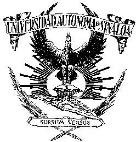 Universidad Autónoma de SinaloaEstado de ActividadesDel 01 de ENERO al 30 de SEPTIEMBRE de 2022(Cifras en Pesos)Concepto20222021INGRESOS Y OTROS BENEFICIOSINGRESOS DE GESTION426,263,491.92345,978,001.68IMPUESTOS0.000.00CUOTAS Y APORTACIONES DE SEGURIDAD SOCIAL0.000.00CONTRIBUCIONES DE MEJORA0.000.00DERECHOS0.000.00PRODUCTOS0.000.00APROVECHAMIENTO0.000.00INGRESOS POR VENTA DE BIENES Y PRESTACIÓN DE SERVICIOS426,263,491.92345,978,001.68PARTICIPACIONES, APORTACIONES, CONVENIOS, INCENTIVOS DERIVADOS DE LA COLABORACION FISCAL, FONDOS DISTINTOS DE APORTACIONES, TRANSFERENCIAS, ASIGNACIONES, SUBSIDIOS Y SUBVENCIONES, Y PENSIONES Y JUBILACIONES5,244,644,510.317,313,251,603.51PARTICIPACIONES, APORTACIONES, CONVENIOS, INCENTIVOS DERIVADOS DE LACOLABORACION FISCAL Y FONDOS DISTINTOS DE APORTACIONES5,249,353.786,494,108.72TRANSFERENCIAS, ASIGNACIONES, SUBSIDIOS Y SUBVENCIONES, Y PENSIONES Y JUBILACIONES5,239,395,156.537,306,757,494.79OTROS INGRESOS Y BENEFICIOS20,419,757.9326,103,374.15INGRESOS FINANCIEROS4,178,958.916,239,104.84INCREMENTO POR VARIACION DE INVENTARIOS0.000.00DISMINUCION DEL EXCESO DE ESTIMACIONES POR PÉRDIDA O DETERIORO U OBSOLESCENCIA0.000.00DISMINUCION DEL EXCESO DE PROVISIONES0.000.00OTROS INGRESOS Y BENEFICIOS VARIOS16,240,799.0219,864,269.31Total de Ingresos y Otros Beneficios5,691,327,760.167,685,332,979.34GASTOS Y OTRAS PÉRDIDASGASTOS DE FUNCIONAMIENTO4,967,343,037.587,482,688,874.87SERVICIOS PERSONALES4,365,940,736.256,573,688,359.13MATERIALES Y SUMINISTROS229,551,844.54312,280,904.84SERVICIOS GENERALES371,850,456.79596,719,610.90TRANSFERENCIAS, ASIGNACIONES, SUBSIDIOS Y OTRAS AYUDAS44,694,408.2349,940,493.39TRANSFERENCIAS INTERNAS Y ASIGNACIONES AL SECTOR PÚBLICO0.000.00TRANSFERENCIAS AL RESTO DEL SECTOR PÚBLICO0.000.00SUBSIDIOS Y SUBVENCIONES0.000.00AYUDAS SOCIALES44,394,408.2349,940,493.39PENSIONES Y JUBILACIONES0.000.00TRASFERENCIAS A FIDEICOMISOS, MANDATOS Y CONTRATOS ANÁLOGOS0.000.00TRANSFERENCIAS A LA SEGURIDAD SOCIAL0.000.00DONATIVOS300,000.000.00TRANSFERENCIAS AL EXTERIOR0.000.00PARTICIPACIONES Y APORTACIONES0.000.00PARTICIPACIONES0.000.00APORTACIONES0.000.00CONVENIOS0.000.00INTERESES, COMISIONES Y OTROS GASTOS DE LA DEUDA PÚBLICA0.000.00INTERESES DE LA DEUDA PÚBLICA0.000.00COMISIONES DE LA DEUDA PÚBLICA0.000.00GASTOS DE LA DEUDA PÚBLICA0.000.00COSTO POR COBERTURAS0.000.00APOYOS FINANCIEROS0.000.00OTROS GASTOS Y PÉRDIDAS EXTRAORDINARIAS100,225,706.49111,272,838.35ESTIMACIONES, DEPRECIACIONES, DETERIOROS, OBSOLESCENCIA Y AMORTIZACIONES97,946,866.6496,940,058.07PROVISIONES0.000.00DISMINUCIÓN DE INVENTARIOS0.000.00AUMENTO POR INSUFICIENCIA DE ESTIMACIONES POR PÉRDIDA O DETERIORO UOBSOLESCENCIA0.000.00AUMENTO POR INSUFICIENCIA DE PROVISIONES0.000.00OTROS GASTOS2,278,839.8514,332,780.28INVERSIÓN PÚBLICA0.000.00INVERSIÓN PÚBLICA NO CAPITALIZABLE0.000.00Total de Gastos y Otras Pérdidas5,112,263,152.307,643,902,206.61RESULTADOS DEL EJERCICIO (AHORRO/DESAHORRO)579,064,607.8641,430,772.73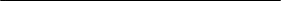 M.C. Salvador Pérez Martínez	C.P.C. Rebeca Carrasco PeñaM.C. Salvador Pérez Martínez	C.P.C. Rebeca Carrasco PeñaM.C. Salvador Pérez Martínez	C.P.C. Rebeca Carrasco PeñaSecretario de Administración y Finanzas	Directora de Contabilidad GeneralSecretario de Administración y Finanzas	Directora de Contabilidad GeneralSecretario de Administración y Finanzas	Directora de Contabilidad GeneralBajo Protesta de decir la verdad declaramos que los Estados Financieros y sus notas, son razonablemente correctos y son responsabilidad del emisorBajo Protesta de decir la verdad declaramos que los Estados Financieros y sus notas, son razonablemente correctos y son responsabilidad del emisorBajo Protesta de decir la verdad declaramos que los Estados Financieros y sus notas, son razonablemente correctos y son responsabilidad del emisor